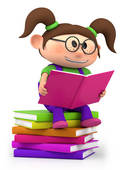 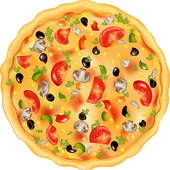 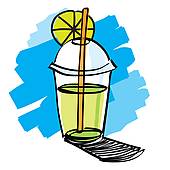 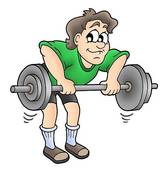 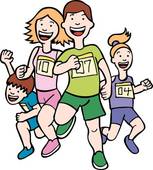 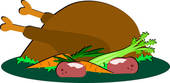 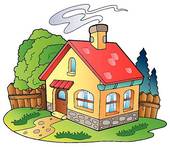 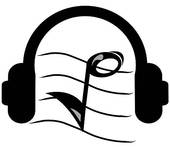 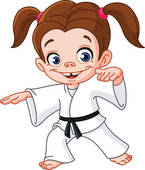 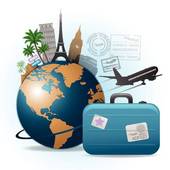 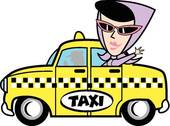 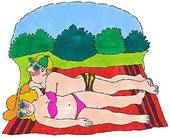 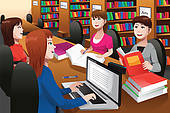 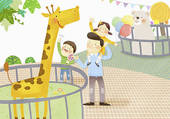 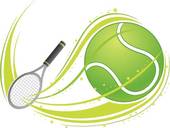 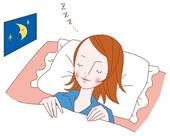 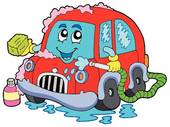 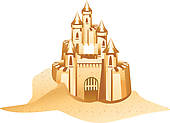 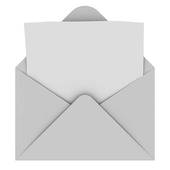 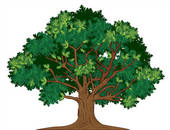 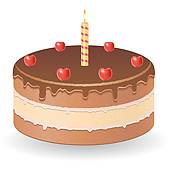 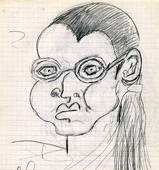 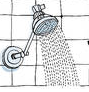 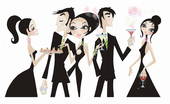 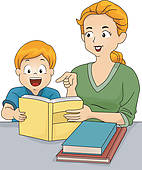 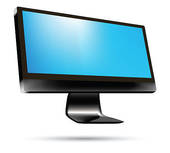 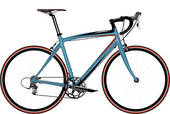 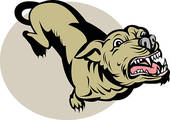 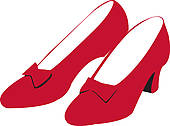 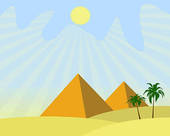 ANSWERSInstructions for the teacherPreparationPrint the board games on tick paper or a cardboard; laminate them if you want to use them many times.Find tokens for each student.Provide dice.Divide the class into groups of 3 – 4 students each.Give each group a board game and a die.Give each student a token (or bean, coin, button, etc.).The gameThe players put their tokens on the first square.The first student throws the die and moves his token ahead the corresponding number of squares.The student says what the person is doing in the given situation according to the pronoun and the picture..Example: She is reading a book.If the answer is correct, the student stays, if the answer is incorrect, he has to go back where he came fromThe first student who takes a number that places his token on “home” or surpasses it is the winner.